MĚSÍČNÍ PLÁN 2020/2021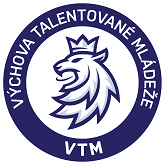 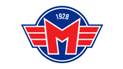 BA - Budvar aréna		KATEGORIE:SŽBMĚSÍC:KvětenTRENÉŘI:VylíčilDENDENDOPOLEDNEDOPOLEDNEDOPOLEDNEDOPOLEDNEODPOLEDNEODPOLEDNEODPOLEDNEODPOLEDNEDENDENSrazSucháMístoOdchodSrazSucháMístoOdchodPá1So2Ne3Po4Út5St6Čt7Pá8So9Ne10Po1113:4514:00-15:15tělocvična SZŠ15:20Út1213:3014:00-15:15tělocvična SZŠ15:20St1313:4514:00-15:15tělocvična SZŠ15:20Čt1413:3014:00-15:15tělocvična SZŠ15:20Pá15So16Ne17Po188:459:00-10:30BA11:00Út198:458:30-10:00BA10:05St208:459:00-10:30BA10:35Čt218:459:00-10:30BA10:35Pá22So23Ne24Po258:459:00-10:30BA10:35Út268:458:30-10:00BA10:05St278:459:00-10:30BA10:35Čt288:459:00-10:30BA10:35Pá29So30Ne31